APPROVED BY: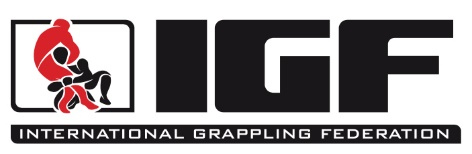 Order No. 21IGF-26 of the President of the International Grappling Federation on the 3rd of November 2021CRITERIA FOR DAN-KYU BY THE INTERNATIONAL GRAPPLING FEDERATIONAccording to the International Grappling Classification, degrees (KYU) and levels of mastery (DAN) are awarded taking into account the following criteria:Passing a technical demonstration examination in accordance with an approved IGF qualification – the belt exam programme.From a white belt with a yellow stripe to a blue belt (7-3 Kyu), the members of the Dan-kyu Commission or a licensed coach with a level of at least 1 dan are eligible to carry out the exam.From a purple belt to a brown belt (2-1 Kyu), the members of the Dan-kyu Commission or a licensed coach with a level of at least 3 dan are eligible to carry out the exam. The Dan-kyu Commission has the right to carry out the black belt (1-5 dan) exam.The Dan-kyu Commission has the right to award a black belt (6-10 dan).Qualification (for merit, by contribution and active work in the sports field of grappling, upon application of the form prescribed by the Federation and following the requirements of the Dan-kyu Commission).The amount of the Dan-kyu qualification belt award fee.Budo passport - 10 EUR7 kyu (white belt with yellow stripe) - 20 EUR6 kyu (yellow belt) - 30 EUR5 kyu (orange belt) - 40 EUR4 kyu (green belt) - 50 EUR3 kyu (blue belt) - 60 EUR2 kyu (purple belt) - 70 EUR1 kyu (brown belt) - 80 EUR 1 DAN (black belt) – 100 EUR2 DAN (black belt) – 200 EUR3 DAN (black belt) – 300 EUR4 DAN (black belt) – 400 EUR5 DAN (black belt) – 500 EUR6-10 DAN (black belt) - 1000 EURThe club may charge a fee for preparing members for the exam.___________________________________________________________________________The exam is held in an exam camp or individually with the permission of the Dan-kyu Commission.A person wishing to pass the belt exam must submit a completed application form to the examiner and pay the prescribed fee. When taking the 7 kyu (white belt with yellow stripe) exam, a photo (4x5cm) must be submitted for the budo passport.The examiner must submit or send (e-mail igf.dankyu@gmail.com) a report regarding the belt exams to the Chairman of the Dan-Kyu Commission, as well as forward the applications, photos and the established fees.Every athlete who passes the 7 kyu exam must purchase a BUDO passport.If the person does not pass the desired level (belt) qualification exam, the money paid will not be refunded, but the person will be given the opportunity to retake the failed level (belt) qualification exam free of charge during the next belt qualification exam period.A person applying for the qualification of DAN title, based on merit, by contribution and active work in the sports field of grappling, must send an e-mail to igf.dankyu@gmail.com that contains an attachment of a duly completed application form with a recommendation letter (a recommendation is required). The organisation that recommends the candidate undertakes to pay the prescribed fee for the DAN title (the fee is paid within 15 days from the date of award according to the invoice provided).The Dan-kyu Commission may require the demonstration of the technique in accordance with the approved IGF qualification – the belt exam programme.In exceptional cases (by separate decision), the Dan-kyu Commission grants the DAN title and reimburses the fee for the DAN title.